买东西 SHOPPING 1
美丽：好的！ 我们去买东西吧！我想去南京东路 。所以，我们得坐地铁。上海的地铁很容易也很方便 。而且上海的地铁又快又便宜，也特别干净。这是一个非常酷的体验！

张墨：好的， 我们去吧. 我们怎么知道坐地铁？哦，这是地，很容易看得懂。线上有数字和颜色。对了，我们得坐一线，然后换二线。我明白了，很容易。一点也不难！______________________ Top of FormMěilì: Hǎo de! Wǒmen qù mǎi dōngxi ba! Wǒ xiǎng qù Nánjīng dōng lù. Suǒyǐ, wǒmen de zuò dìtiě. Shànghǎi dì dìtiě hěn róngyì yě hěn fāngbiàn. Érqiě shànghǎi dì dìtiě yòu kuài yòu piányi, yě tèbié gānjìng. Zhè shì yīgè fēicháng kù de tǐyàn!

Zhāng Mò: Hǎo de, wǒmen qù ba. Wǒmen zěnme zhīdào zuò dìtiě? Ó, zhè shì de, hěn róngyì kàn de dǒng. Xiàn shàng yǒu shùzì hé yánsè. Duì le, wǒmen dei zuò yīxiàn, ránhòu huàn èr xiàn. Wǒ míngbái le, hěn róngyì. Yīdiǎn yě bù nán!Meili 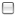 Type text or a website address or translate a document.Cancel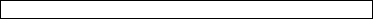 ListenMěilì: Hǎo de! Wǒmen qù mǎi dōngxi ba! Wǒ xiǎng qù nánjīng dōng lù. Suǒyǐ, wǒmen de zuò dìtiě. Shànghǎi dì dìtiě hěn róngyì yě hěn fāngbiàn. Érqiě shànghǎi dì dìtiě yòu kuài yòu piányi, yě tèbié gānjìng. Zhè shì yīgè fēicháng kù de tǐyàn! Zhāng mò: Hǎo de, wǒmen qù ba. Wǒmen zěnme zhīdào zuò dìtiě? Ó, zhè shì de, hěn róngyì kàn de dǒng. Xiàn shàng yǒu shùzì hé yánsè. Duì le, wǒmen de zuò yīxiàn, ránhòu huàn èrxiàn. Wǒ míngbái le, hěn róngyì. Yīdiǎn yě bù nán!Bottom of FormMEMEMEfsfd : Okay! Let’s go shopping! I want to go to East Nanjing Road. So, we have to take the subway. Shanghai's subway is very easy and very convenient. And the Shanghai subway is fast and cheap, it is also especially clean. This is a very cool experience!Zhang Mo: Yes, we can go now. How do we know how to take the subway? Oh, it is easy to understand. The lines are named by numbers and colors. Okay, we have to take #1 line, then change to #2 line.  I understand, it is easy. It is not difficult at all! 